Для обучающихся 1-го класса устанавливаются дополнительно недельные каникулы каникулы с  08.02.2021 г. по  14.02.2021 (7 календарных дней)Сроки проведения промежуточных аттестаций:промежуточная аттестация во 2-12 классах проводится по четвертям в соответствии с положением о промежуточной аттестации образовательной организации и Уставом ОО годовая промежуточная аттестация в 10 классах по всем предметам проводится в конце последней четверти;Регламентирование образовательного процесса на день:продолжительность урока:1 класс (1 полугодие): 3 урока по 35 минут (сентябрь - октябрь), 4 урока по 35 минут (ноябрь - декабрь);1 класс (II полугодие): в сентябре, октябре - по 3 урока в день по 35 минут каждый, в ноябре-декабре - по 4 урока в день по 35 минут каждый; январь - май - по 4 урока в день по 40 минут каждый 1 класс (1 полугодие)1 класс (2 полугодие)для обучающихся 2 - 11 классов – 40 минут:1 смена5.Расписание занятий по внеурочной деятельности на 2020-2021 учебный год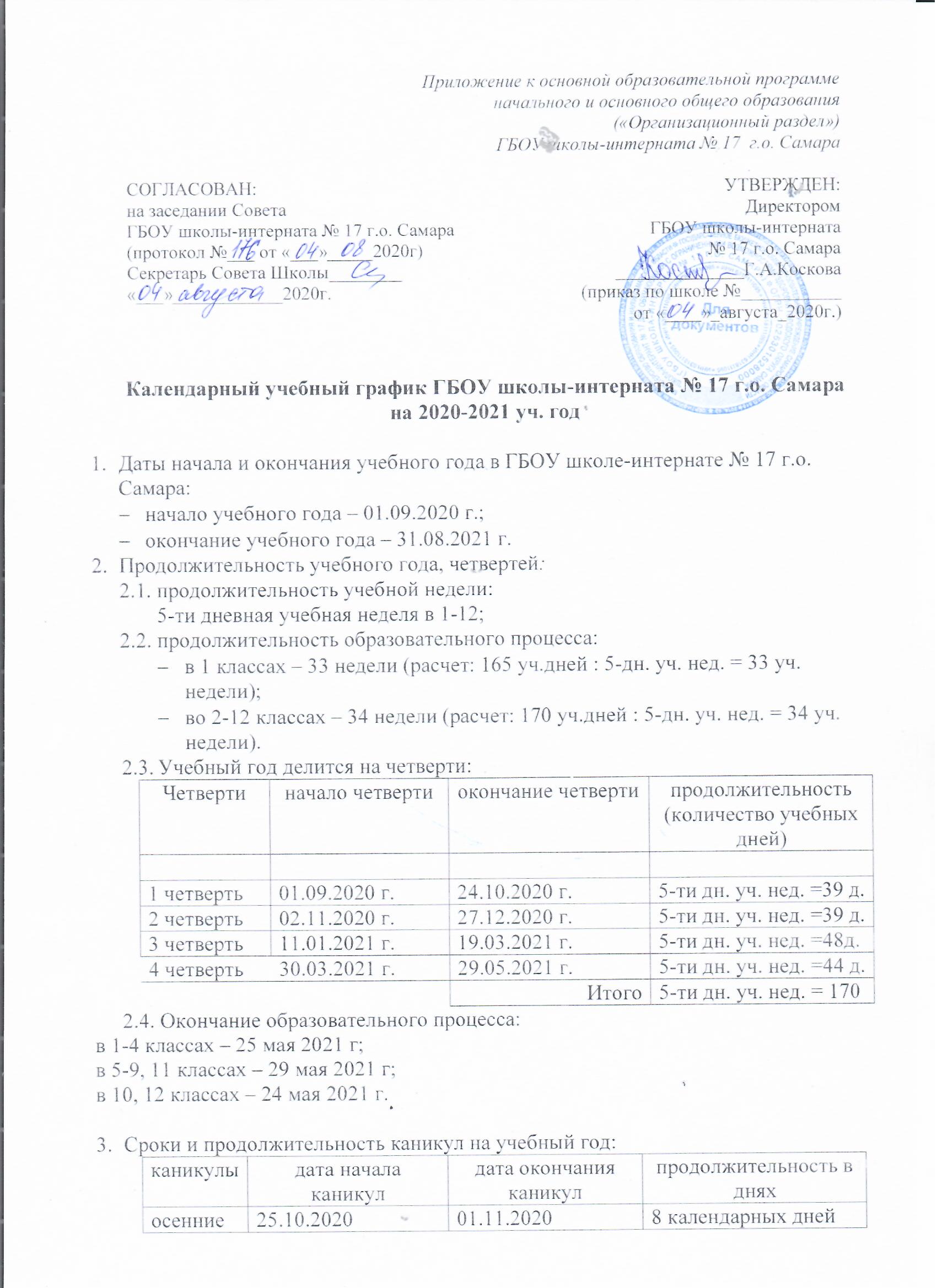 зимние28.12.202010.01.202114 календарных днейвесенние21.03.202128.03.20219 календарных днейИтого30 дней летние30.05.202131.08.202095 днейРасписание звонковПеремена1 урок8.309.052 урок9.2510.003 урокДинамическая пауза или урок физкультуры 10.3011.054 урок11.3512.10Расписание звонковПеремена1 урок8.309.102 урок9.2010.003 урокДинамическая пауза или урок физкультуры 10.2011.004 урок11.2012.00Расписание звонковПеремена1 урок8.309.102 урок9.2010.003 урок10.2011.004 урок11.2012.005 урок12.1012.506 урок 13.2014.00Дни недели «Мир на кончиках пальцев» «Мир на кончиках пальцев» «Мир на кончиках пальцев» «Хореографическое искусство»«Хореографическое искусство»«Хореографическое искусство»Секреты речи (курс по развитию речи) Секреты речи (курс по развитию речи) Секреты речи (курс по развитию речи) Время 12-1013-20 14-20 12-1013-20 14-20 12-1013-20 14-20 ПН 2б3а1(д)а2а1а1а, 2а3аВТ 1а1(д)а2а1(д)а2бСР 4а1(д)б1б1бЧТ 1б1(д)б2б3а1(д)бПТ 4а4а